Министерство образования и науки Республики Северной Осетии-АланияМУНИЦИПАЛЬНОЕ БЮДЖЕТНОЕ ОБЩЕОБРАЗОВАТЕЛЬНОЕ УЧРЕЖДЕНИЕ ГИМНАЗИЯ N24 имени Героя Советского Союза Кибизова Александра Николаевичаг.Владикавказ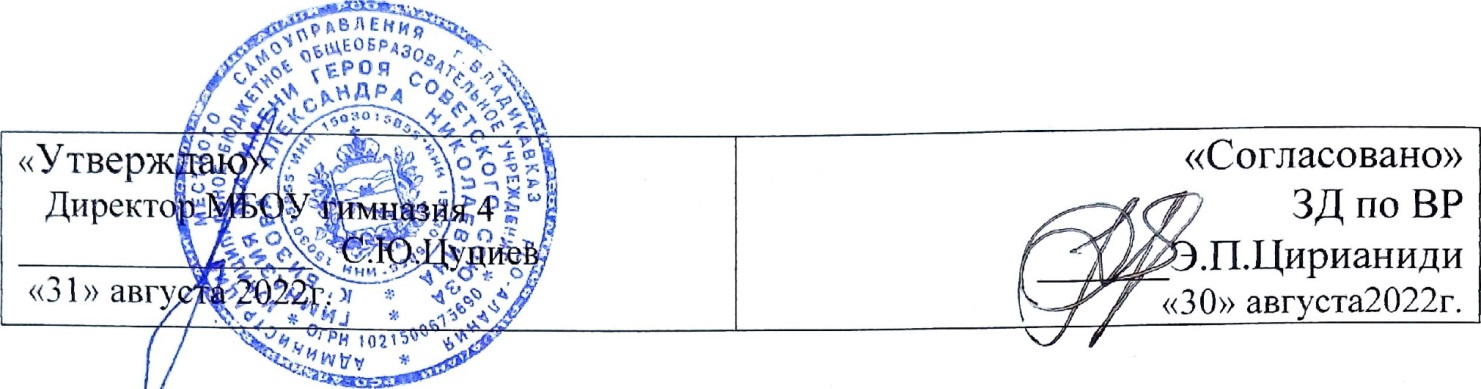 ДОПОЛНИТЕЛЬНАЯ ОБЩЕОБРАЗОВАТЕЛЬНАЯ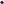 ОБЩЕРАЗВИВАЮЩАЯ ПРОГРАММА«Спортивное Ориентирование»НАПРАВЛЕННОСТЬ: физкультурно -спортивнаяУровень: базовыйВозраст обучающихся: 12-14 летСрок реализации: 9 месяцевСоставитель(разработчик)Лобынцева Екатерина Михайловна учитель физической культурыг.Владикавказ 2022г  Пояснительная записка. Спортивное ориентирование - вид деятельности, в котором участники при помощи спортивной карты и компаса должны пройти неизвестную им трассу (дистанцию) через контрольные пункты (КП), расположенные на местности. Результаты определяются по времени прохождения дистанции (в определённых случаях с учётом штрафного времени) или по количеству набранных очков.Данная дисциплина оказывает разноплановое положительное влияние на ребенка, поэтому ее по-другому называют «шахматами на ходу». Ведь доказано, что при занятии ориентированием у детей развиваются аналитические, прогностические и другие умственные способности в такой же степени, как и в шахматах.  Качества, которые развивает ориентирование в ребенке:- Физическую активность. Во время пересечения незнакомой местности у детей тренируются не только ноги, но и плечевой корпус. Кроме того, улучшается работа сердца.- Аналитические и умственные способности. При занятии ориентированием детям приходится постоянно думать и принимать ответственные решения. Это помогает им в жизни.- Умение работать с картой и компасом. Обучающиеся ориентируются по карте, на которой условными обозначениями показаны дороги, леса, поляны, болота, скалы, ямы и возвышенности, в некоторых случаях даже деревья. Мозг решает при этом сразу несколько задач.Наряду с оздоровительным и спортивным ориентирование имеет большое прикладное значение. Умение ориентироваться – это навык, который необходим и туристу, и охотнику, и геологу и будущему защитнику Родины.Спортивное ориентирование включено в программы мировых спортивных мероприятий, включая Всемирные игры.В России создана Федерация спортивного ориентирования, проводятся массовые соревнования «Российский азимут», которые собирают до 200 000 участников ежегодно.  Федерация работает под девизом: «Ориентирование – спорт для здоровья нации».Дополнительная общеобразовательная общеразвивающая программа   «Спортивное ориентирование» туристско-краеведческой направленности разработана в соответствии с учетом законодательных и нормативных актов, действующих в системе дополнительного образования детей и Центра детского творчества:Федеральный закон Российской Федерации от 29 декабря 2012 г. N 273-ФЗ «Об образовании в Российской Федерации»;Концепция модернизации российского образования на период до 2024 года;Приказ Министерства просвещения РФ “Об утверждении Порядка организации и осуществления образовательной деятельности по дополнительным общеобразовательным программам” от 9 ноября 2018 г. N 196;Федеральный государственный стандарт основного общего образования;«Концепция духовно-нравственного развития и воспитания личности гражданина России»;Примерными требованиями к программам дополнительного образования (Приложение к письму Департамента молодежной политики воспитания  и социальной поддержки детей Минобрнауки России от 11.12.2006г.  №06-1844Актуальность программы. Дополнительная общеобразовательная общеразвивающая программа «Спортивное ориентирование» соотносится с тенденциями развития дополнительного образования и согласно Концепции развития дополнительного образования способствует:• созданию необходимых условий для личностного развитияучащихся, позитивной социализации и профессиональногосамоопределения;• удовлетворению индивидуальных потребностей учащихся винтеллектуальном развитии, а также в занятиях физическойкультурой и спортом;• формированию культуры здорового и безопасного образа жизни.Развитие современного общества вносит свои коррективы во все сферы жизнедеятельности человека. Быстроменяющиеся информационные технологии, глобальные открытия в области науки и техники стимулируютчеловека к постоянному совершенствованию, образованию на протяжениивсей жизни. От этого зависит успешность человека в современном обществе, его социальная и профессиональная востребованность.Современный специалист – человек, обладающий самыми разнообразными качествами: «профессиональная мобильность», гибкость личности в профессиональной сфере, информационная культура, навыки ведения здорового образа жизни, высокий интеллектуальный и физический потенциал. Тем не менее, в последние годы, как отмечает большинство современных исследователей, наблюдается ухудшение физического и  психического состояния здоровья детей и подростков вследствие малоподвижного образа жизни, нерегулярных занятий спортом, увеличивающегося объема учебных нагрузок.Очевидной является необходимость рассматривать образовательный процесс параллельно с оздоровительным, поскольку гармоничного развития личности без развития интеллекта и, одновременно, здоровья быть не может. Эта необходимость ставит актуальные задачи перед системой дополнительного образования, предполагает вовлечение детей в такие виды деятельности, в которых равноценно обеспечивалось как интеллектуальное, так и физическое развитие, стремление к ведению здорового образа жизни.Они связаны с необходимостью расширения сферы благотворного влияния занятий физическими упражнениями и использования элементов спортивной интеллектуальной деятельности в формировании личности ребенка.Таким образом актуальность данной программы определяется запросом со стороны детей и их родителей на программы позволяющие укреплять свой организм и здоровье, при этом совершенствуясь интеллектуально. Подобная деятельность способна удовлетворить высокую потребность обучающегося младшего школьного возраста в двигательной активности и умственной деятельности одновременно.К выше описанному можно добавить, что несомненным плюсом в спортивном ориентировании также является проведение занятий на свежем воздухе.  Ребенок перестает болеть простудными заболеваниями, закаляется, его иммунитет повышается. Спортивное ориентирование – всесезонный вид спорта. Во время занятий развиваются не только ноги, но еще и плечевой пояс, пресс, а самое главное - сердце. Ориентирование исключает заболевания связанные с малоподвижным образом жизни: проблемы с лишним весом, сердечную  недостаточность.При тренировках на ровной местности организм постепенно привыкает к нагрузкам. Из-за этого снижается их эффективность. Ориентирование на местности каждый раз проходит в разных условиях, поэтому выработать определенный стереотип движений нельзя.Кроме физического здоровья, у ребенка появляется чувство ответственности, развивается уверенность в себе, он учится логически мыслить. А это так необходимо в современном быстроменяющемся мире.Соревнования дают возможность ребенку почувствовать себя настоящим членом команды, завести новых друзей. Всё это благотворно влияет на эмоциональный интеллект обучающегося.Помимо бега ребенку необходимо планировать маршрут, держать в голове большие объемы информации и концентрировать внимание. Без этих составляющих даже хорошая физическая подготовка не сможет стать гарантом победы. Это позволяет развивать навыки работы в режиме многозадачности. Отличительные особенности  программы:  • научность, которая проявляется в соответствии изучаемых знаний достижениям научного, социального и культурного прогресса;    • последовательность, которая состоит в планировании содержания по восходящей линии от простого к сложному, где каждое новое знание опирается на предыдущее;    • систематичность, которая предполагает рассмотрение изучаемых знаний и формируемых навыков в системе построения всего образовательного пространства, которое входит в общую систему человеческой культуры;    • связь с жизнью, как способ проверки действенности изучаемых знаний и формируемых навыков;    • соответствие возрастным возможностям обучающихся, которым та или иная система предлагается для освоения;    • доступность, которая определяется способом изложения знаний и оптимальным количеством изучаемых понятий и терминов.Новизна программы. Новизна образовательной программы состоит в оптимальном сочетании физического и интеллектуального развития личности ребенка при занятиях спортивным ориентированием в условиях учреждения дополнительного образования детей.Спортивное ориентирование - это вид деятельности, которым могут заниматься дети разного уровня физического развития без перегрузок и потери интереса к занятиям. Это наиболее органическое сочетание  физического и умственного начал, исключительная эффективность  способа снятия нервных перегрузок, а также физкультурно-оздоровительного средства для ребенка любого возраста и уровня подготовки. Педагогическая целесообразность. Программа предполагает организацию оздоровительно-познавательной  деятельности средствами  спортивного ориентирования под руководством педагога таким образом, чтобы оказывалось преимущественное воздействие образовательно-воспитательного процесса на двигательную,  познавательную и эмоциональную сферы ребенка в непосредственном контакте с окружающей природной и социальной средой.Ориентирование - это активная деятельность всего организма: длительный бег, до двух часов, при этом на отдельных участках работа в максимальном режиме; это прыжки, лазание, лыжи и так далее. Но доступно оно для детей с любым уровнем подготовки, так как только сам учащийся выбирает наиболее подходящий для его возможностей и умений темп движения.Психологическую структуру спортивного ориентирования составляют такие познавательные процессы, как восприятие, воображение, память, внимание, мышление. В процессе ориентирования восприятие окружающей местности протекает в форме наблюдения - сознательного, преднамеренного, планомерного, активного процесса. В ориентировании развивается воссоздающее воображение - умение представлять незнакомую местность по отвлеченным условным знакам на карте, опираясь на образы, сохранившиеся в памяти от прошлого опыта.Наглядно-действенное, наглядно-образное и словесно-логическое мышление  - это последовательные ступени онтогенетического развития. Наглядно-действенное мышление постепенно выделяется из практической деятельности ребенка и принимает форму специальных пробующих действий. К числу важных условий возникновения наглядно-образного мышления  относится формирование у детей умений различать план реальных объектов и план моделей, отражающих эти объекты и позволяющих ребенку представить себе скрытые стороны ситуации. Дети учатся оперировать образами произвольно, актуализируя их. Развитие наглядно-действенного и наглядно-образного мышления осуществляется в тесной связи с формированием логического мышления.Все эти виды мышления осуществляются в деятельности ориентировщика.Для реализации интересов и способностей детей, более полного развития их природных задатков, педагоги на своих занятиях применяют элементы современных педагогических технологий: здоровьесберегающие технологии, развивающего обучения, проблемного обучения, личностно-ориентированного и дифференцированного подхода к обучающимся, игровой деятельности, технологии сотрудничества.Адресат программы. Программа  предназначена для обучающихся в возрасте от 11 до 13 лет. В объединения принимаются все желающие мальчики и девочки, не имеющие противопоказаний по состоянию здоровья.Особенности организации образовательного процесса - усилия образовательного, воспитательного и тренировочного процессов объединены в трех направлениях: ориентирование, туризм и краеведение и физическая подготовка. Программа «Спортивное ориентирование» выявляет новые возможности в сочетании – ориентирование, туризм, краеведение. В существующих в системе дополнительного образования детей программах, в зависимости от поставленных педагогических задач, имеют место различные акценты на ориентирование, туризм, краеведение, физическую подготовку.При обучении по данной программе используются следующие методы:Наглядные методы:метод наглядного двигательного действия (показ двигательного действия);репродуктивный;опосредованные методы (демонстрация наглядных пособий: плакаты, рисунки, кинофильмы, презентации);практические (работа с книгой, справочной литературой, дидактическим материалом, выполнение заданий, упражнений).Словесные методы: (объяснение, рассказ, диспут, беседа, постановка задачи, разбор, комментарии и замечания, распоряжения, команды, указания и др.).При обучении спортивному ориентированию используются игровой и соревновательный методы, наиболее подходящие для младшего школьного возраста. Этот период является сензитивным для развития познавательных процессов. Любая спортивная деятельность, а особенно спортивное ориентирование, приводит к улучшению физического и психического состояния ребенка и благотворно влияет на интеллектуальное развитие.Разные типы и формы занятий создают условия для развития познавательной активности, повышения интереса детей к обучению.Типы занятий: изучение новой информации, занятия по формированию новых умений, обобщение и систематизация изученного, практическое применение знаний, умений (закрепление), комбинированные занятия, контрольно-проверочные занятия.Формы проведения занятий. Форма обучения по программе - очная. Учебные занятия проводятся в кабинете, а учебно-тренировочные занятия на местности. Занятия по общей физической подготовке и по специальной физической подготовке в спортивном зале и на местности. Кроме того, используются такие формы, как: соревнование, игра, конкурс, путешествие, игра, лекция, видеозанятие и др. Обучение проводится индивидуально, в группах, работа в мини-группах, которая предполагает сотрудничество несколько человек по какой-либо учебной теме.Цель и задачи программыЦель программы: укрепление и сохранение здоровья обучающихся, обеспечение интеллектуального и физического развития социально-активной личности воспитанников через занятие спортивным ориентированием, формированию культуры здорового образа жизни, воспитание позитивных морально-волевых качеств ребенка.Задачи программы:образовательные:- сформировать высокий уровень личной физической  и нравственной культуры учащегося, как элемента здорового, активного образа жизни;- сформировать познавательные и творческие способности обучающихся;- познакомить с правилами туристской деятельности в соответствии с требованиями данной программы;- сформировать информационную грамотность, т.е. совокупности знаний, умений и навыков, позволяющих самостоятельно выявлять и использовать информацию с целью удовлетворения потребностей, имеющих образовательное и практическое значение;- сформировать навыки туристской деятельности;- сформировать навыки самоконтроля, саморегуляции, коррекции своего здоровья с помощью оздоровительных упражнений.Развивающие:- развивать творческие, познавательные, физические способности ребенка;- развивать у ребенка чувства собственного достоинства;- развивать двигательные (кондиционных и координационных) способности;-  развивать физические качества учащихся через общую и специальнуюфизическую подготовку;- развивать психические процессы учащихся: мышление, память и внимание;- развивать коммуникативные умения, включающие навыки работы в команде, умение слушать и слышать других.Воспитательные:- воспитывать морально-волевые качества, самостоятельности и ответственности;- воспитывать патриотическое сознание обучающегося: любовь и бережное отношение к природе, к истории и культуре республики, в том числе гордость за достижения соотечественников в спорте и туризме.Валеологические:- сформировать понятие «Здоровье»; - приобщать к здоровому образу жизни у учащихся, через систематические занятия спортивным ориентированием;- совершенствовать физическое развитие;-  прививать основные гигиенические навыки.1.3. Содержание программыУчебно-тематический планСодержание программы1.  Ориентирование1.1 История возникновения и развития спортивного ориентирования. Ориентирование, как интересная игра. Виды ориентирования.Организация работы группы в течение года, планы на учебный год.  Краткий исторический обзор развития ориентирования в России и за рубежом. Современное состояние спортивного ориентирования. Прикладное значение спортивного ориентирования. Особенности ориентирования. Виды соревнований по спортивному ориентированию. Крупнейшие всероссийские и международные соревнования.ПрактикаБеседа, опрос по общим вопросам по спортивному ориентированию. Анкетирование обучающихся.  Игра на тему «Давай познакомимся».1.2. Основы безопасности на занятиях и соревнованиях.Одежда и снаряжение ориентировщика.Поведение на улице во время движения к месту занятий, на учебно-тренировочном занятии, в спортивном зале. Техника безопасности при проведении занятий на местности. Контрольное время на тренировках и соревнованиях. Обеспечение безопасности участников (аварийный азимут, ограничивающие ориентиры, умение выходить из леса при потере ориентировки). Снаряжение спортсменов–ориентировщиков. Компас, карточка участника. Одежда и обувь ориентировщиков. Особенности одежды спортсменов в различных погодных условияхПрактикаПодготовка снаряжения и выбор одежды к тренировкам и соревнованиям.1.3. Топография. Условные знаки. Спортивная карта.Топографические карты и их особенности, отличие от спортивных карт. Спортивная карта, цвета карты, масштаб карты. Условные знаки. Виды условных знаков. Эволюция спортивных карт. «Старение» спортивных карт.Практика: Визуальное знакомство с объектами местности, их словесное описание. Выполнение практических заданий и упражнений, направленных на запоминание условных знаков спортивных карт. Измерение расстояний по карте и на местности. Создание простейших планов и схем.  1.4. Понятие о технике спортивного ориентирования.Значение техники для достижения высоких спортивных результатов. Спортивный компас. Устройство спортивного компаса. Ориентирование карты по компасу. Приемы пользования спортивным компасом. Технико-вспомогательные действия. Отметка на контрольном пункте (КП). Правильное держание спортивной карты. Контрольная карточка и легенды КП. Типичные технические ошибки начинающих ориентировщиков.Практика: Отработка технико-вспомогательных действий на практике: отметка на КП, заполнение и подготовка карточки к старту. Восприятие и проверка номера КП. Правильное держание спортивной карты. Ориентирование карты по компасу.1.5. Первоначальные представления о тактике прохождения дистанцииВзаимосвязь техники и тактики в обучении ориентировщиков. Последовательность действий ориентировщиков при прохождении дистанции. Взаимосвязь скорости передвижения и тактико-техничсеких действий. Действия спортсмена при потере ориентировки и при встрече с соперником.Практика: Тактика при выборе пути движения. Подход и уход с контрольного пункта. Раскладка сил на дистанции1.6. Основные положения правил соревнований по спортивному ориентированию.Правила соревнований. Виды соревнований по спортивному ориентированию. Права и обязанности участников. Возрастные группы. Контрольное время. Техническая информация о дистанции.1.7. Техническая и тактическая подготовка.Приемы и способы ориентирования. Держание карты и компаса. Снятие азимута. Классификация условных знаков: линейные, площадные, точечные, тормозные, опорные. Ориентирование вдоль линейных ориентиров. Чтение объектов с линейных ориентиров. Выбор варианта движения между КП. Ориентирование на коротких этапах с тормозными ориентирами.Практика: отработка навыка правильного держания карты и компаса, измерение расстояния на местности парами шагов. Определение точки стояния. Сопоставление карты с местностью. Преодоление учебно-тренировочных дистанций по линейным ориентирам. Снятие азимута. Выдерживание азимута на коротких участках. Азимутальный бег по карте на расстояние 50-100 метров. Простейшая топографическая съемка местности вдоль линейных ориентиров. Планирование путей прохождения дистанции при использовании линейных ориентиров. Использование линейных ориентиров как тормозных. Выбор варианта движения между КП. Особенности тактики в различных видах соревнований по ориентированию.2. Медицинская подготовка2.1. Питание, режим, гигиена. Врачебный контроль и самоконтроль спортсмена. Понятие о гигиене, гигиена физических упражнений и спорта. Отдых. Питание. Значение питания. Витамины и минеральные соли. Врачебный контроль и самоконтроль. Значение и содержание врачебного контроля и самоконтроля при занятиях спортом. Субъективные данные самоконтроля: самочувствие, сон, аппетит, настроение и работоспособность. Ведение дневника самоконтроля.2.2. Оказание первой доврачебной помощи. Медицинская аптечкаГигиена обуви и одежды. Профилактика потертостей. Первая помощь при мелких травмах и заболеваниях. Походная аптечка. Состав. Хранение и транспортировка аптечки. Личная аптечка туристаПрактика: Составление личной аптечки. Оказание первой медицинской помощи3. Физическая подготовка3.1.  Общая физическая подготовка.Роль обшей физической подготовки для достижения высоких и стабильных результатов в ориентировании и туризме, средствами общей физической подготовки: общеразвивающие упражнения, занятия различными видами спорта: легкой атлетикой, плаванием, лыжными гонками. Влияние общеразвивающих упражнений на функции сердечнососудистой, дыхательной и нервной систем.Практика: Общеразвивающие упражнения, направленные на развитие и воспитание основных физических качеств, укрепление мышц и связок,совершенствование координации движений.Строевой и походный шаг.Ходьба на носках, на пятках, в полуприседе, в приседе. Бег вперед и спиной вперед. Бег на носках. Бег с изменением направления и скорости.Упражнения для мышц рук и плечевого пояса. Сгибание и разгибаниерук, вращения, махи, рывки.Упражнения для ног. Поднимание на носках, приседания, махи влицевой и боковой плоскостях, выпады, подскоки. Прыжки в длину с места,с разбега, многоскоки.Упражнения для шеи и туловища. Наклоны, вращения и поворотыголовы. Наклоны туловища вперед, назад, в стороны, круговые вращения. Вположении лежа - поднимание и опускание ног.Подвижные игры и эстафеты. Игры с мячом. Игры на внимание,сообразительность, координацию. Эстафеты с преодолением препятствий, спредметами, прыжками и бегом в различной комбинации.3.2. Специальная физическая подготовка.Роль специальной физической подготовки в формировании физических качеств, специфических для спортсменов–ориентировщиков: общей выносливости, быстроты, ловкости, силы.Практика. Упражнения для развития выносливости.Бег в равномерном темпе по равнинной и слабопересеченной местности.Бег с картой.Упражнения для развития быстроты. Бег с высокого и низкого стартана дистанции 30, 60 метров. Челночный бег. Бег на месте в быстром темпе свысоким подниманием бедра.Упражнения для развития ловкости. Ходьба по гимнастическойскамейке, кувырки на матах вперед и назад. Прыжки в высоту, прыжкичерез скамейку, поваленное дерево с одной или с двух ног. Спрыгиваниевниз с возвышения. Упражнения на равновесие. Слалом между деревьямиили опорами.Упражнения на развитие силы и силовой выносливости. Сгибание иразгибание рук, лежа на полу. Поднимание туловища из положения лежа.Приседание на двух ногах. Прыжки и многоскоки на одной и двух ногах.4.Соревнования. Участие обучающихся в муниципальных соревнованиях спортивному ориентированию.Планируемые результатыВ процессе освоения программы у учащихся будут сформированы социальные компетентности:личностные: включающие готовность и способность учащихся к  самообразованию и саморазвитию на основе мотивации к обучению и познанию,  ценностно-смысловые установки учащихся, отражающие их индивидуально–личностные позиции, социальные компетенции,   осознанному выбору и построению дальнейшей индивидуальной траектории образования на базе ориентировки в мире профессий и профессиональных предпочтений;  формирование положительного отношения к учению;  адекватное понимание причин успешности своей деятельности.метапредметные результаты – сформированные универсальные учебные действия (УУД):познавательные:  развитие  устойчивой потребности к самообразованию;умение анализировать, обобщать, применять полученные знания на практике, находить способы решения проблем и выход из сложившейся ситуации, формирование устойчивой потребности в изучении и исследовании родной республики, страны;  коммуникативные:  умение  сотрудничать с другими обучающимися и взрослыми,  общаться, анализировать свои действия, давать оценку  поступкам товарищей,  четко и логично излагать свои мысли, выступать с сообщениями и докладами.регулятивные:    адекватно воспринимать оценку педагога, оценивать себя;осуществлять пошаговый и итоговый контроль; выполнять учебные действия в материале, в действии, в уме.Предметные результаты:по окончании стартового уровня  обучающиеся должныЗнать:- краткую историю развития ориентирования в России и за рубежом;- особенности ориентирования;- виды спортивного ориентирования;- правила поведения на улице во время движения к месту занятий, на учебно-тренировочном занятии, в спортивном зале;- технику безопасности при проведении занятий на местности;- снаряжение спортсменов–ориентировщиков;- топографические карты и их особенности, отличие от спортивных карт;- условные знаки. Виды условных знаков;- значение техники для достижения высоких спортивных результатов;- устройство спортивного компаса. Приемы пользования спортивным компасом;- последовательность действий ориентировщиков при прохождении дистанции;- действия спортсмена при потере ориентировки и при встрече с соперником;- виды соревнований по спортивному ориентированию, правила соревнований;- права и обязанности участников соревнований;- приемы и способы ориентирования;- классификацию условных знаков: линейные, площадные, точечные, тормозные, опорные;- понятие о гигиене, гигиена физических упражнений и спорта;- значение питания;-  роль гигиены физических упражнений, правильного питания исамоконтроля;- правила оказания  первой помощи при мелких травмах и заболеваниях;- роль обшей физической подготовки для достижения высоких и стабильных результатов;- роль специальной физической подготовки в формировании физических качеств, специфических для спортсменов–ориентировщиков: общей выносливости, быстроты, ловкости, силы.Уметь:применять правила техники безопасности;подготавливать снаряжения и выбирать одежду к тренировкам и соревнованиям;измерять расстояния по карте и на местности;создавать простейшие планы и схемы местности;правильно держать спортивную карту;ориентироваться с помощью  карты по компасу;ориентировать карту по компасу;применять навыки правильного держания карты и компаса, измерение расстояния на местности парами шагов;определять точки стояния;сопоставлять карты с местностью;преодолевать учебно-тренировочные дистанции по линейным ориентирам;снимать азимут;выдерживать азимут на коротких участках;выполнять общеразвивающие упражнения, направленные на развитие и воспитание основных физических качеств, укрепление мышц и связок;выполнять упражнения для развития специальных упражнений ориентировщиков.Календарно-Тематическое планирование:Методические материалыМетодическое обеспечение по программе «Спортивное ориентирование»3. Список литературы1. Алешин, В.М. Карта в спортивном ориентировании. ФиС, 20132. Болотов, С.Б. Программа для объединений дополнительного образования «Спортивное ориентирование» [Текст] / С.Б. Болотов. - М.: ЦДЮТиК МО РФ, 2012. - Выпуск 3– 5с.3. Воронов, Ю.С., Спортивное ориентирование: программа для ДЮСШОР [Текст] / Ю.С. Воронов, Ю. С. Константинов. – М.: ЦДЮТК, 2020. - 25с4. Воронов, Ю.С., Николин М.В., Малахова Г.Ю. Методика обучения юных ориентировщиков технико-тактическим действиям и навыкам: Учебное пособие. – Смоленск, 20185. Вяткин, Л. А, Сидорчук, Е. В., Немытов, Д. Н. Туризм и спортивное ориентирование. Учебное пособие – Академия, 20046. Гришина, Ю. М. Общая физическая подготовка, Знать и уметь. - Феникс, 2012. 7.7. Ингстрём, А. Книга по спортивному ориентированию «В лесу и наопушке» Для ученика, 1 [Текст] / А. Ингстрём. - Пер. со швед. – М.: Физкультура и спорт, 2013. - 32с.8. Ингстрём, А. Книга по спортивному ориентированию «В лесу и на опушке» Для преподавателя, 2 [Текст] / А. Ингстрём. - Пер. со швед.9. Кирчо, А. Н. Книга ориентировщика - М.: Физкультура и спорт, 2009. -20с.10. Колесникова, Л.В. «Спортивное ориентирование с основами туризма и краеведения» [Текст] / Л.В. Колесникова. - г. Новокузнецк, 2007. -10-20с.11. Колесникова, Л.В. Зрелищные виды спортивного ориентирования (методическое пособие) [Текст] / Л.В. Колесникова, г. Новокузнецк, 2007.- 20с.12. Куприн, А.М. С картой и компасом М., ДОСААФ, 201113. Майоркина, И. В. Влияние занятий спортивным ориентированием на психическое развитие младших школьников с ЗПР14. Попов, В.Б. 1001упражнение для здоровья и физического развития М., Астрель, 201215. «Содержание, структура и оформление программ дополнительного образования детей». Приложение к письму Минобрнауки России от 11.12.06 №06-1844 «О примерных требованиях к программам дополнительного образования детей» [Текст] //Нормативные документы образовательного учреждения №3 2008 с.39-4216.Тыкул, В.И. Пособие для руководителей кружков внешкольных учреждений «Спортивное ориентирование» [Текст] / В.И. Тыкул. – М.: Просвещение, 1990. - 15с.17.Фесенко, Б.И. Книга молодого ориентировщика. – М.: ЦДЮТур, 2007.№ п/пНаименование разделов, темКоличество часовКоличество часовКоличество часовФормы аттестации/контроля№ п/пНаименование разделов, темВсегоТеорияПрактика1Спортивное ориентирование2312111.1История возникновения и развития спортивного ориентирования. Ориентирование, как интересная игра. Виды ориентирования.211Опрос, анкетирование.1.2Основы безопасности назанятиях и соревнованиях.Одежда и снаряжениеориентировщика.211Педагогическое наблюдение1.3Топография. Условные знаки.Спортивная карта.633Зачет по условным знакам в виде игры1.4Понятие о технике спортивного ориентирования211Сдача зачета на местности1.5Первоначальные представления о тактике прохождения дистанции211Тестирование. Прохождение учебной дистанции1.6Основные положения правил соревнования по спортивному ориентированию22-Опрос обучающихся1.7Техническая и тактическая подготовка734Прохождение учебной дистанции2Медицинский блок4222.1Питание, режим, гигиена. Врачебный контроль и самоконтроль спортсмена211Проверка дневника самоконтроля2.2Оказание первой доврачебной помощи. Медицинская аптечка211Зачет в виде мини-соревнований по первой помощи3Физическая подготовка9363.1Общая физическая подготовка523Сдача установленных нормативов3.2Специальная физическая подготовка413Сдача установленных нормативовВсего часов:361719№Тема занятияЧасыДатаДата№Тема занятияЧасыпланФакт1Вводное занятие. История возникновения и развития спортивного ориентирования. Охрана природы12правила поведения и техника безопасности на занятиях и соревнованиях. Одежда и снаряжение ориентировщиков. Кросс 15 мин.13Краткий обзор состояния и развития ориентирования в России и за рубежом. Кросс 15 мин14Топография, условные знаки. Спортивная карта15Основы техники и тактики спортивного ориентирования16Краткая характеристика спортивного ориентирования17Предупреждение травматизма на занятиях и соревнованиях18Первоначальное представление о тактике прохождения дистанции.9Основы туристской подготовки110практическая подготовка. Кросс 15 мин111Бег в умеренном темпе с незначительным продвижением вперед опорная нога выпрямлена. Высоко поднимать бедро маховой ноги.112Челночный бег на 10-метровых отрезках с выносом прямой ноги.113Темповые прыжки с ноги на ногу через линейку, Следить за полным выпрямлением толчковой ноги и сгибанием маховой в колене.114Максимально быстрый бег на дистанцию 60м. Возвращение назад шагом.115Темповые прыжки из круга в различных направлениях.116Равномерный и попеременный бег в условиях пересеченной местности117Теоретическая подготовка. Кросс 15 мин118Зрительное знакомство с объектами местности, их словесное описание.119Особенности топографической подготовки ориентировщиков120Спортивная карта, условные знаки, цвета карты, масштаб карты.121Измерение расстояний на карте и на местности. Создание простейших планов и схем122Спортивный компас. Ориентирование карты по компасу. Снятие азимута. Движение по азимуту.123Понятие о технике спортивного ориентирования. Значение техники в достижение высоких спортивных результатов124Приемы и способы ориентирования. Отметка на контрольном пункте КП. Восприятие и проверка номера КП.125Правильное держание спортивной карты. Контрольная карточка и легенды КП126Последовательность действий ориентировщиков при прохождении соревновательной дистанции. 127Строение и функции организма,питание,режим,гигиена,128Основы техники и тактики ориентирования129Ориентирование с использованием крупных форм рельефа.30Выбор пути движения между контрольными пунктами в зависимости от характера растительности и рельефа местности131Основы техники ориентирования на маркированной трассе заданном направлении132Правильная оценка и учет состояния здоровья.133Тактическая  подготовка кросс 30 мин134Движение в заданном направлении по азимуту по открытой и закрытой местности. Отметка на КП. Уход с контрольного пункта.135Отметка на контрольном пункте КП. Восприятие и проверка номера КП. Правильное держание спортивной карты. Контрольная карточка и легенды КП.36Требования к месту бивака, жизнеобеспечение: наличие питьевой воды, безопасность - удаленность от населенных пунктов, - комфортность -продуваемость поляны1итого36Раздел или тема программыФормы занятияПриемы и методы организации образовательной деятельности (в рамках занятия)Дидактический материалИстория возникновения и развития спортивного ориентирования. Ориентирование, как интересная игра. Виды ориентирования. Лекция; беседа;диагностика в форме анкетирования; играОбъяснение,наблюдение,показ фото, иллюстраций, презентаций, фильмовВидеофильмы с различных соревнований по спортивному ориентированию, наборы карт по спортивному ориентированию различных местностей, одежда и обувь ориентировщика, компасы, презентацияОсновы безопасности на занятиях и соревнованиях.Одежда и снаряжениеориентировщика.Лекция;беседа; практика;консультация, контрольное заданиеОбъяснение;наблюдение; проведение бесед;показ фото, иллюстраций, видеоматериалов, презентацийпоказ оборудования, его правильного примененияКарточки-задания, наглядные пособия, демонстрационный и раздаточный материал, литература, фото- и  видеозаписи, презентации,журнал инструктажа обучающихся по охране труда и технике безопасности,  компаса (два вида), карточка, беговая форма и обувьТопография. Условные знаки.Спортивная карта.Лекция;беседа; практика;консультация..Объяснение;наблюдение; проведение бесед;показ фото, иллюстраций, видеоматериалов;Наборы топографических и спортивных карт, комплекты таблиц с условными знаками, учебная презентация по теме «Условные знаки». Простейшие карты и схемы. «Проверочные тесты и задания по спортивному ориентированию», «Рабочая тетрадь юного ориентировщика»Понятие о технике спортивного ориентированияЛекция;беседа; практика;консультация; мастер-класс; контрольное заданиеОбъяснение;наблюдение; проведение бесед;показ фото, иллюстраций, видеоматериалов,показ  двигательного действия;упражнение.КП-контрольные карточки для отметки КП, спортивные карты, компаса.  Учебные дистанции на местности для отработки простейших технических действий. Учебные презентации по темам, видеофильмы, фотоматериал.Первоначальные представления о тактике прохождения дистанцииЛекция;беседа; практика;консультация; контрольное заданиеОбъяснение;наблюдение; проведение бесед;показ фото, иллюстраций, видеоматериалов;демонстрация способов прохождения дистанции, тактики при выборе пути движенияВидеофильмы с соревнований по спортивному ориентированию. «Проверочные тесты и задания по спортивному ориентированию». «Рабочая тетрадь юного ориентировщика». Учебные дистанции по спортивному ориентированию. Учебные презентации по темам.Основные положения правил соревнования по спортивному ориентированиюЛекция;беседа; практика;консультация;  контрольное заданиеОбъяснение;наблюдение; проведение бесед;показ фото, иллюстраций, видеоматериалов; карточки-задания, наглядные пособия, демонстрационный и раздаточный материал, литература, фото- и  видеозаписи, презентации, правила соревнований по спортивному ориентированию, образцы технической информация с соревнованийТехническая и тактическая подготовкаЛекция;беседа; практика;консультация;  контрольное заданиеОбъяснение;наблюдение; проведение бесед;показ фото, иллюстраций, видеоматериалов;показ двигательного действия; упражнение.Карты различных участков местности, компасы; схема, объясняющая порядок снятия азимута; учебные  дистанции для отработки практических навыков по технической подготовке, учебные презентации по темам и видеофильмы.Питание, режим, гигиена. Врачебный контроль и самоконтроль спортсменаЛекция;беседа; практика;консультация;  контрольное заданиеОбъяснение;наблюдение;проведение бесед;показ фото, иллюстраций, видеоматериалов.Видеоролики и презентации, дневник самоконтроля.Оказание первой доврачебной помощи. Медицинская аптечкаЛекция;беседа; практика;консультация;  контрольное заданиеОбъяснение;наблюдение;проведение бесед;показ фото, иллюстраций, видеоматериалов;демонстрация приемов оказания первой доврачебной помощи.Видеоролики и презентации, наглядные пособия, аптечкаОбщая физическая подготовкаЛекция;беседа; практика;консультация;мастер-класс;  контрольное заданиеОбъяснение;наблюдение; проведение бесед;показ фото, иллюстраций, видеоматериалов;- показ двигательного действия;упражнениеКарточки-задания, иллюстрации, презентации, видеороликиСпециальная физическая подготовкаЛекция;беседа; практика;консультация;мастер-класс;  контрольное заданиеОбъяснение;наблюдение; проведение бесед;показ фото, иллюстраций, видеоматериалов;- демонстрация выполнения действий;- упражненияКарточки-задания, иллюстрации, презентации, видеороликиТехническая подготовка.Лекция;беседа; практика;консультация;мастер-класс;  контрольное задание; соревнованиеОбъяснение;наблюдение; проведение бесед;показ фото, иллюстраций, видеоматериалов;- демонстрация выполнения действий;- упражненияКарточки-задания, иллюстрации, презентации, видеороликиТактическая подготовкаЛекция;беседа; практика;консультация;мастер-класс;  контрольное задание; соревнованиеОбъяснение;наблюдение; проведение бесед;показ фото, иллюстраций, видеоматериалов;- демонстрация выполнения действий;- упражненияКарточки-задания, иллюстрации, презентации, видеороликиСоревнованияУчастие обучающихся в муниципальных соревнованиях по спортивному ориентированиюсоревнованияКарточки-задания, иллюстрации, презентации, видеоролики, спортивные карты.